ACCOMODATIONSWe have been able to negotiate special conditions with several hotels in Leuven for the Congress. For Congress participants, these hotels offer greatly reduced prices for overnight, breakfast, free WIFI and city tax. Please book your housing for your stay in Leuven on your own initiative, using the discount code. The hotels offer special conditions for the Congress participants when you book until May 6, 2017. For more information on the hotels, click on their names. Do not make online reservations via the websites of the hotels – your congress discount is in that case not guaranteed – but via e-mail through the address indicated under the name of the hotel of your choice.Please note that hotels are not all situated equally close to the Congress site in the city center. You can find the locations on the map.Ibis Budget Leuven CentrumMartelarenlaan 10, Leuven (close to Central station)Single room: € 50,35 / nightDouble room: € 57,85 / nightYou can make your reservation by sending an e-mail to: H6682-BO@accor.com. Mention in your e-mail “Societas Liturgica” to receive the discount.Ibis Leuven CentrumBrusselsestraat 52, Leuven (fairly close to the city centre)Single room: € 75,95 / nightDouble room: € 89,95 / nightYou can make your reservation by sending an e-mail to: h1457-re@accor.com. Mention in your e-mail “SOCIETAS LITURGICA 968 105” to receive the discount.Leuven Institute for Ireland in EuropeJanseniusstraat 1, Leuven (in the city centre, down a small hill)Single room: € 99 / nightDouble room: € 130 / nightTriple room: € 140 / nightYou can make your reservation by sending an e-mail to: reception@leuveninstitute.eu. Mention in your e-mail “Societas Liturgica 2017” to receive the discount.Park Inn/Radisson HotelMartelarenlaan 36, Leuven (close to Central Station)Single room: € 110,06 / nightDouble room: € 121,12 / nightYou can make your reservation by sending an e-mail to: info.leuven@rezidorparkinn.com. Mention in your e-mail “SL26 Leuven 2017” to receive the discount.Begijnhof Hotel ****Begijnhof 30, Leuven (in the city centre, at the Beguinage)Single room: € 112 / nightDouble € 132 / nightYou can make your reservation by sending an e-mail to: info@bchotel.be. Mention in your e-mail “G90542” to receive the discount.Binnenhof HotelMaria Theresiastraat 65, Leuven (between Central Station and city centre)Single € 91 / nightDouble € 99 / nightYou can make your reservation by sending an e-mail to: info@hotelbinnenhof.be. Mention in your e-mail “G101695” to receive the discount.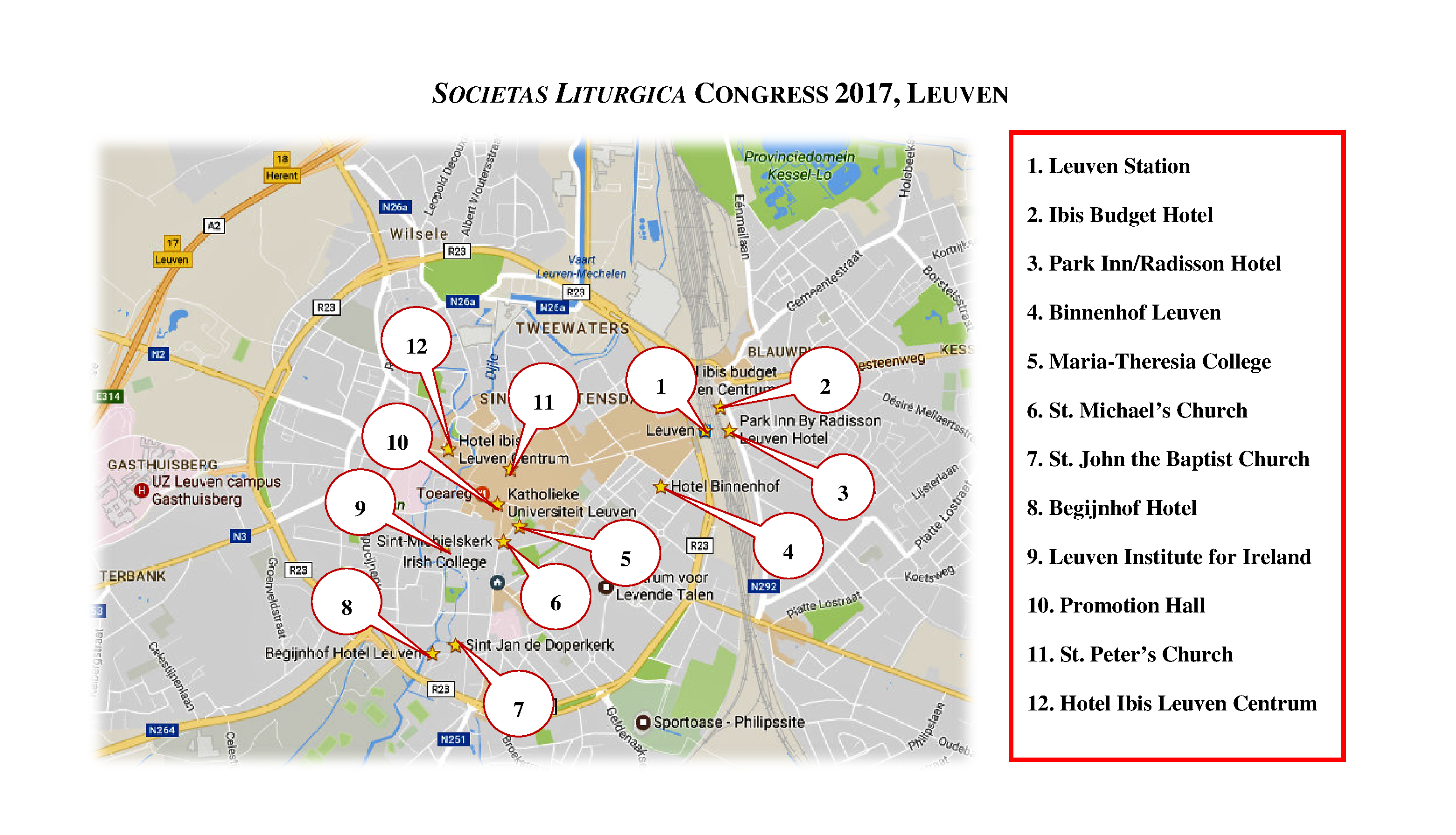 